Unit 1 Lesson 11 Cumulative Practice ProblemsIf two rectangles have the same perimeter, do they have to be congruent? Explain how you know.Draw two rectangles that have the same area, but are not congruent.For each pair of shapes, decide whether or not the two shapes are congruent. Explain your reasoning.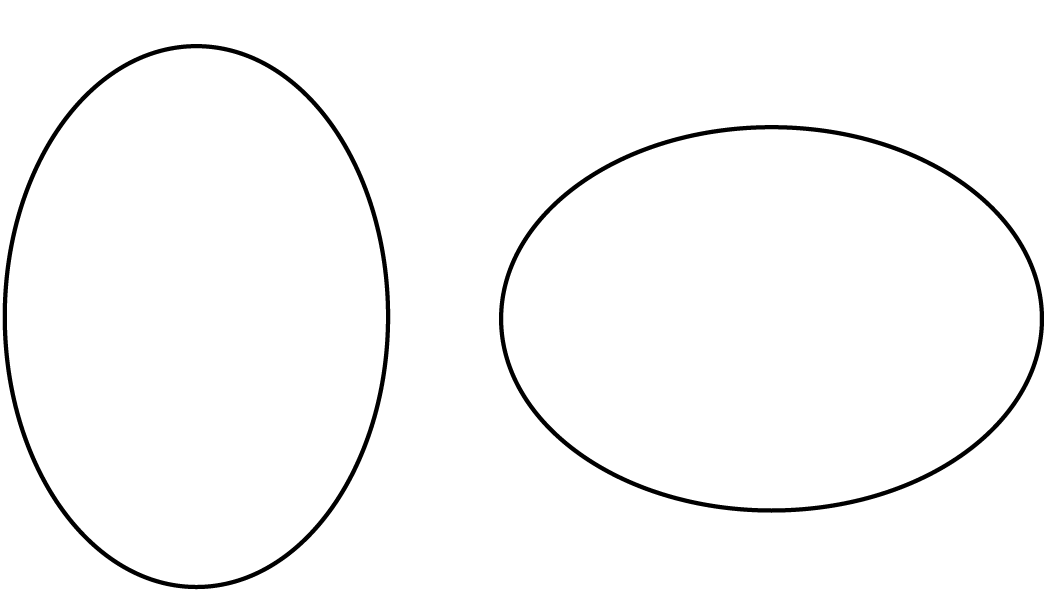 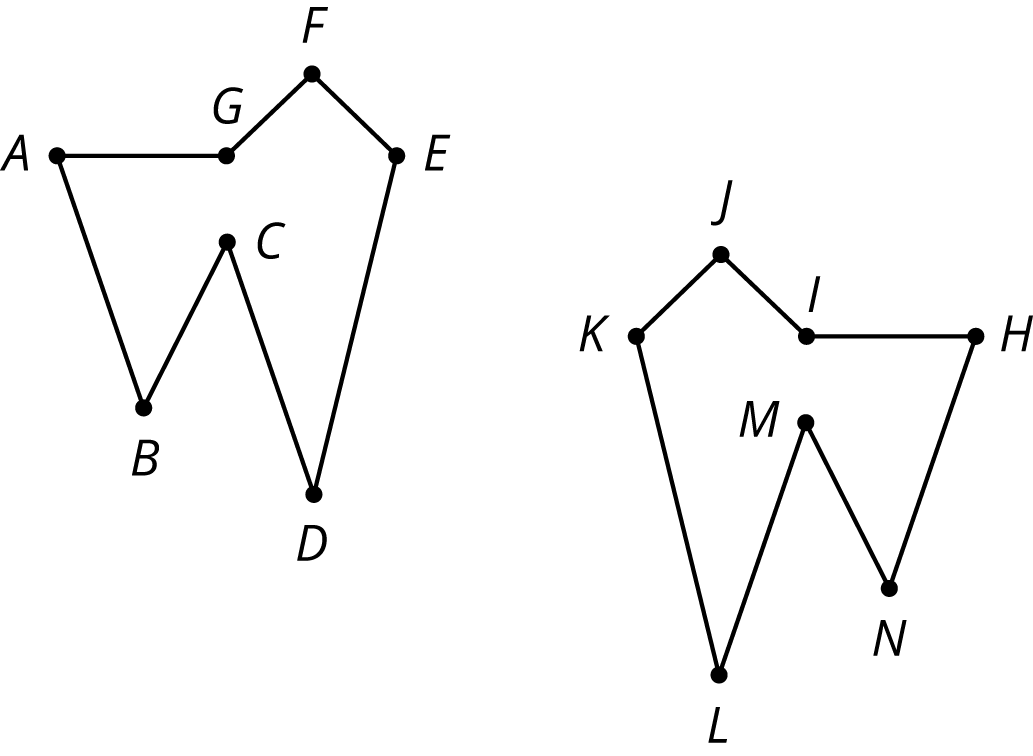 Reflect Quadrilateral A over the -axis. Label the image quadrilateral B. Reflect Quadrilateral B over the -axis. Label the image C.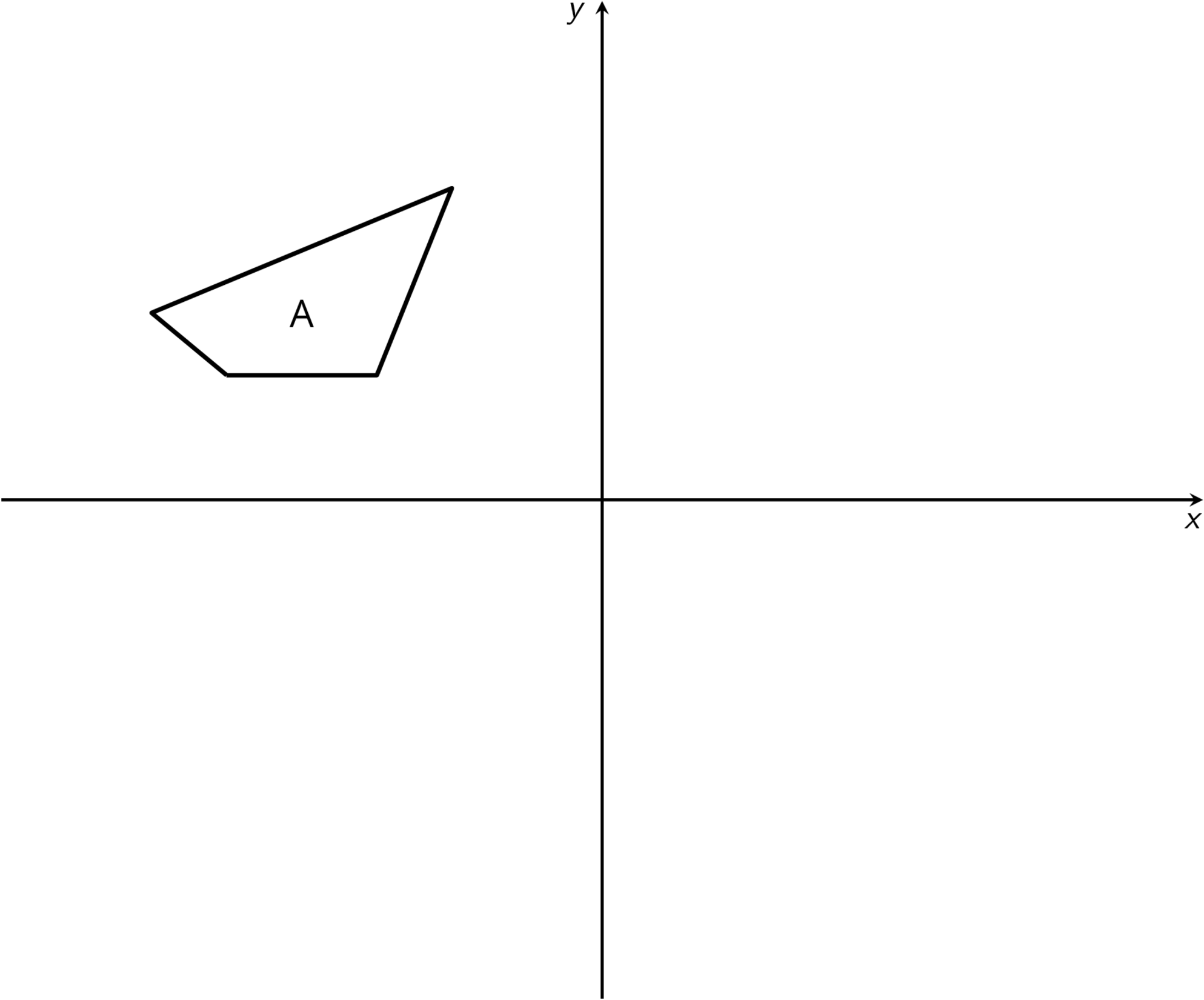 Are Quadrilaterals A and C congruent? Explain how you know.The point  is rotated 90 degrees counterclockwise using center . What are the coordinates of the image?(From Unit 1, Lesson 6.)Describe a rigid transformation that takes Polygon A to Polygon B.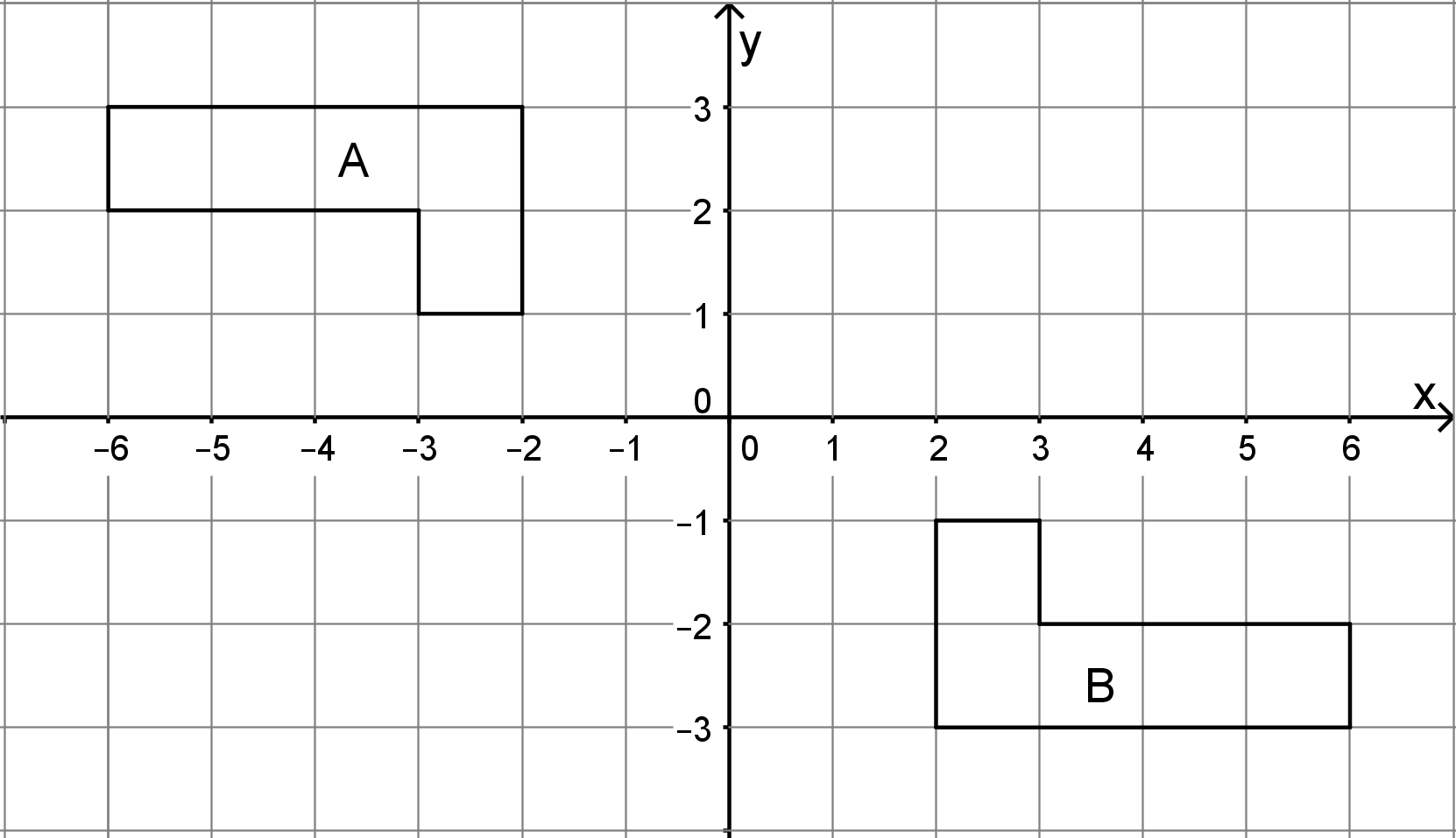 (From Unit 1, Lesson 7.)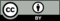 © CC BY Open Up Resources. Adaptations CC BY IM.